Коммерческое предложениеГидробуры Delta позволяют максимально эффективно производить бурение скважин, технологических отверстий и завинчивание свай, благодаря высоким техническим характеристикам и мобильности оборудования.ТОВ «Гидромаркет» предлагает Вам гидробуры Delta ,срок поставки 4 недели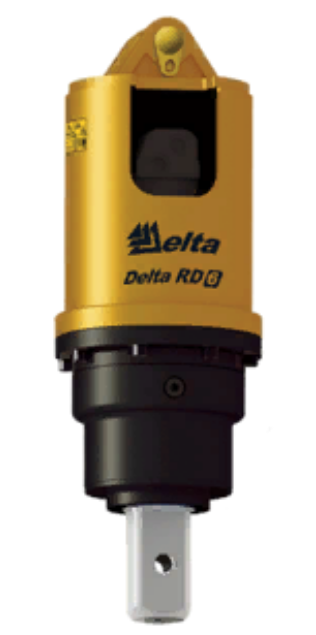  Гидробур Delta RD 6 Комплект гидравлических шлангов (РВД) 1/2 дюйма - входит в стандартную комплектацию.	 Условия оплаты: указываются в договоре после согласования сторонУсловия поставки: 2-3недели Гарантия 12 месяцев.Доставка на адрес Покупателя осуществляется за счет компании «Гидромаркет»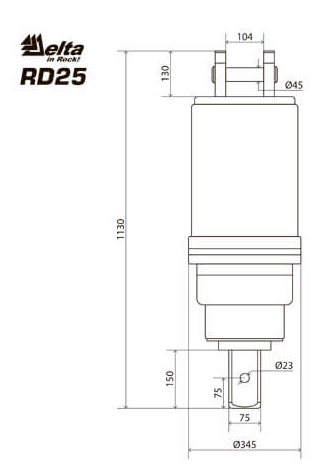 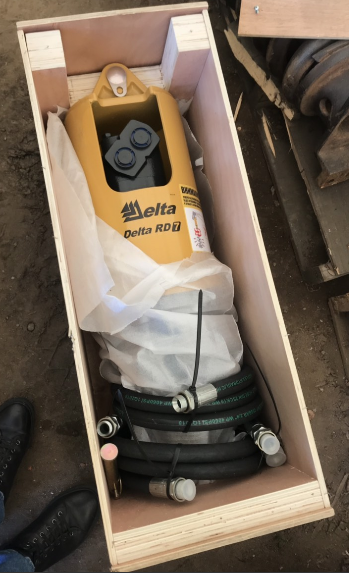 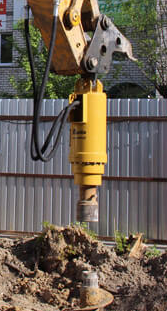 Предлагаем посмотреть видео, в котором показана работа вращателя Delta RD 25https://www.youtube.com/watch?time_continue=5&v=oq7ccaRaW64ХарактеристикиЗначениеМасса/тип базовой машины, тонн4,5-7Крутящий момент,Нм1685-5477Давление, Бар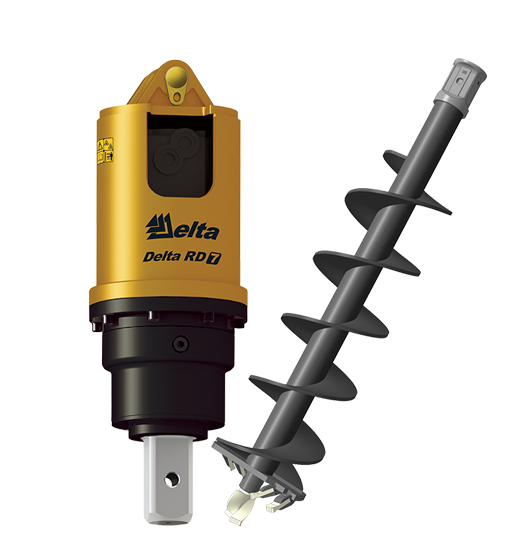 80-260Поток масла, л/мин40-115Максимальное обратное давление, бар45Масса, кг269Длина стандартных шнеков, мм1450Диаметр стандартных шнеков, мм150-1500